On his father's death, Bu Ali left Bukhara and traveled to Jurjan where Khawarizm Shah welcomed him. There, he met his famous contemporary Abu Raihan al-Biruni. Later he moved to Ray and then to Hamadan, where he wrote his famous book Al-Qanun fi al-Tibb. Here he treated Shams al-Daulah, the King of Hamadan, for severe colic. From Hamadan, he moved to Isfahn, where he completed many of his monumental writings. Nevertheless, he continued traveling and the excessive mental exertion as well as political turmoil spoilt his health. Finally, he returned to Hamadan where he died in 1037 A.D.
He was the most famous physician, philosopher, encyclopaedist, mathematician and astronomer of his time. His major contribution to medical science was his famous book al-Qanun, known as the "Canon" in the West. The Qanun fi al-Tibb is an immense encyclopedia   of medicine extending over a million words. It surveyed the entire medical knowledge available from ancient and Muslim sources. Due to its systematic approach, "formal perfection as well as its intrinsic value, the Qanun superseded Razi's Hawi, Ali Ibn Abbas's Maliki, and even the works of Galen, and remained supreme for six centuries". In addition to bringing together the then available knowledge, the book is rich with the author's original contribution. His important original contribution includes such advances as recognition of the contagious nature of phthisis and tuberculosis; distribution of diseases by water and soil, and interaction between psychology and health. In addition to describing pharmacological methods, the book described 760 drugs and became the most authentic materia medica of the era. He was also the first to describe meningitis and made rich contributions to anatomy, gynecology and child health.
His philosophical encyclopaedia Kitab al-Shifa was a monumental work, embodying a vast field of knowledge from philosophy to science. He classified the entire field as follows: theoretical knowledge: physics, mathematics and metaphysics; and practical knowledge: ethics, economics and politics. His philosophy synthesizes Aristotelian tradition, Neoplatonic influences and Muslim theology.In the field of music, his contribution was an improvement over Farabi's work and was far ahead of knowledge prevailing elsewhere on the subject. Doubling with the fourth and fifth was a great step towards the harmonic system and doubling with the third seems to have also been allowed. Ibn Sina observed that in the series of consonance represented by (n + 1)/n, the ear is unable to distinguish them when n = 45. In the field of chemistry, he did not believe in the possibility of chemical transmutation because, in his opinion, the metals differed in a fundamental sense. These views were radically opposed to those prevailing at the time. His treatise on minerals was one of the main sources of geology of the Christian encyclopaedists of the thirteenth century. Besides Shifa his well-known treatises in philosophy are al-Najat and Isharat.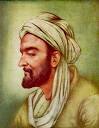 Abu Ali al-Hussain Ibn Abdallah Ibn Sina(Avesina) was born in 980 A.D. at Afshana near Bukhara, the part of Iran. The young Bu Ali received his early education in Bukhara, and by the age of ten had become well versed in the study of the Qur'an and various sciences. He started studying philosophy by reading various Greek, Muslim and other books on this subject and learnt logic and some other subjects from Abu Abdallah Natili, a famous philosopher of the time. While still young, he attained such a degree of expertise in medicine that his fame spread far and wide. At the age of 17, he was fortunate in curing Nooh Ibn Mansoor, the King of Bukhhara, of an illness in which all the well-known physicians had given up hope. On his recovery, the King wished to reward him, but the young physician only desired permission to use his uniquely stocked library.Ibn Sina also contributed to mathematics, physics, music and other fields. He explained the "casting out of nines" and its application to the verification of squares and cubes. He made several astronomical observations, and devised a contrivance similar to the venire, to increase the precision of instrumental readings. In physics, his contribution comprised the study of different forms of energy, heat, light and mechanical, and such concepts as force, vacuum and infinity. He made the important observation that if the perception of light is due to the emission of some sort of particles by the luminous source, the speed of light must be finite. He propounded an interconnection between time and motion, and also made investigations on specific gravity and used an air thermometer.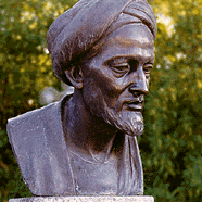 